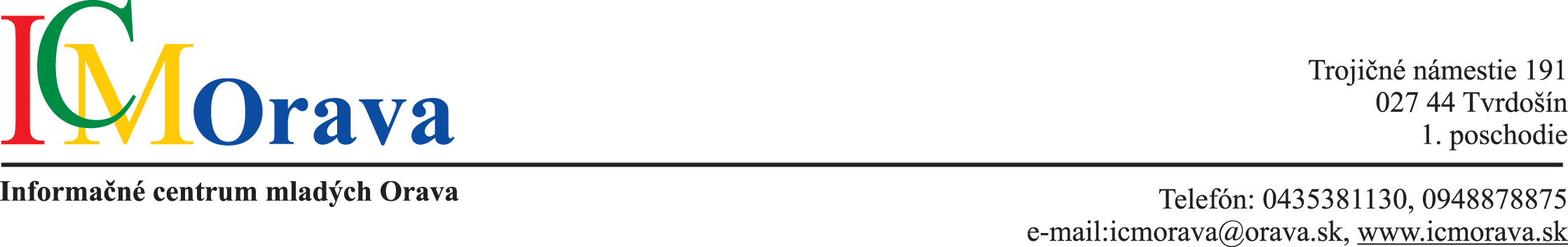 PhDr. Jana TholtováŠtatutárna zástupkyňaInformačné centrum mladých OravaNázov vzdelávania:Inovačné vzdelávanie pre učiteľov zamerané na inovatívne metódy v práci s deťmi so špeciálnymi výchovno-vzdelávacími potrebamiČíslo rozhodnutia o akreditácii: 641/2012-KVPočet kreditov: 23Obsahové zameranie:Dieťa so špeciálnymi výchovno-vzdelávacími potrebamiPoruchy učeniaPoruchy správaniaNadané dieťaCieľová skupina:Učiteľ pre predprimárne vzdelávanieUčiteľ pre primárne vzdelávanie Učiteľ pre nižšie stredné vzdelávanieUčiteľ pre nižšie stredné odborné vzdelávanie, stredné odborné vzdelávanie, úplné stredné všeobecné vzdelávanie, úplné stredné odborné vzdelávanie, učiteľ pre vyššie odborné vzdelávanieCieľ vzdelávania:Hlavný cieľ: Zdokonaľovanie pedagogického zamestnanca v profesijných kompetenciách, zdokonaľovanie vo využívaní inovatívnych metódach a foriem práce s deťmi, ktoré majú špeciálne výchovno-vzdelávacie potreby.LektorkaPhDr. Jana Tholtová, PaedDr. Tatiana Gandelová, PaedDr. Marcela Skočíková PhDMiesto konaniaICM Orava, Trojičné námestie 191, TvrdošínTermín realizáciePredpokladaný termín  v 1/2016Podrobný program vzdelávaniaDieťa so špeciálnymi výchovno-vzdelávacími potrebami   10 hodTeoretický vstupInovatívne metódy a formy práce s deťmi so ŠVVPTerminológia v súlade s legislatívouPoruchy učenia		30 hodDiagnostikaStimulačné a korekčné programy, možnosti reedukáciePc programy a ich využitieMožnosti školskej integrácieDieťa a škola, dieťa a rodina, prejavy dysfunkciíPoruchy správania	30 hodDiagnostikaMožnosti skupinovej práce, skupinovej intervencie, sebainštrukčné programyMetóda NFB a HRV, individuálny prístup, relaxačné metódyNadané dieťa		30 hodDiagnostikaKreativita dieťaťa, rozvoj nadania, stimulujúce programyMožnosti vzdelávania pre nadané dieťa, individuálny prístupČasový harmonogram vzdelávaniaVzdelávanie je rozvrhnuté na  piatok – sobotu v čase od 8.00 – 16.30 hod. Predpokladá sa 13 dní realizácieCelkový rozsah vzdelávania: 100 hod.Organizačné pokynyPrihlásiť a informovať sa môžete najneskôr do 20.12.2015:On line na stránke www.icmorava.skTelefonicky na č.t.:0948 878 875E-mailom zaslaním vyplnenej prihlášky na adresu: icmorava@orava.skPoštou zaslaním vyplnenej prihláškyPrihlásení účastníci na základe záväznej prihlášky zaslanej v termíne do 20.12.2015 budú informovaní o konkrétnom termíne prostredníctvom e-mailovej správy.Vzdelávanie bude otvorené po prihlásení minimálne 20 účastníkov.Účastnícky poplatokV sume: 250,00 EurV cene sú zahrnuté výdavky na organizačné a technické zabezpečenie vzdelávania – pracovné materiály, certifikát a ostatné režijné materiály.Spôsob úhradyNa číslo účtu: 19935332/0200 najneskôr desať dní pred začatím realizácie vzdelávania, do poznámky uveďte svoje meno a priezvisko.